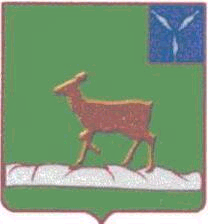 ИВАНТЕЕВСКОЕ РАЙОННОЕ СОБРАНИЕИВАНТЕЕВСКОГО МУНИЦИПАЛЬНОГО РАЙОНАСАРАТОВСКОЙ ОБЛАСТИДвадцать первое заседание РЕШЕНИЕ №67 от 23  декабря 2022 годас. ИвантеевкаО внесении изменений и дополненийв решение районного Собрания от 25 декабря 2007 года № 143«О бюджетном процессе в Ивантеевском муниципальном районе» В соответствии с Бюджетным кодексом Российской Федерации и на основании статьи 19 Устава Ивантеевского муниципального района  Ивантеевское районное Собрание РЕШИЛО:1. Внести в приложение №1 к решению районного Собрания от 25 декабря 2007 г. №143 «О бюджетном процессе в Ивантеевском муниципальном районе» (с учетом изменений от 20.12.2010 №83б, от 22.12.2011 №86, от 27.06.2012 №48, от 29.04.2013 №16, от 31.10.2013 №56, от 19.12.2014 №63, от 17.06.2015 №47, от 18.11.2015 №83, от 26.02.2016 №8, от 17.08.2016 №48, от 14.11.2016 №20, от 19.04.2017 №32, от 25.12.2017 №77, от 28.11.2018 №77, от 26.06.2019 №36, от 25.12.2019 №95, от 09.04.2020 №13, от 15.12.2020 №42, от 24.12.2021 №31, от 28.03.2022 №10), следующие изменения и дополнения: 1) в пункте 2:      подпункт 14 части 4 изложить  в следующей редакции:«14) категории и (или) критерии отбора юридических лиц 
(за исключением муниципальных учреждений), индивидуальных предпринимателей, физических лиц - производителей товаров, работ, услуг, имеющих право на получение субсидий; цели, условия и порядок предоставления субсидий, а также результаты их предоставления; порядок возврата субсидий в соответствующий бюджет случае нарушения условий, установленных при их предоставлении; случаи и порядок возврата в текущем финансовом году получателем субсидий остатков субсидий, предоставленных в целях финансового обеспечения затрат в связи с производством (реализацией) товаров, выполнением работ, оказанием услуг, не использованных 
в отчетном финансовом году (за исключением субсидий, предоставленных в пределах суммы, необходимой для оплаты денежных обязательств получателя субсидии, источником финансового обеспечения которых являются указанные субсидии); положения об осуществлении в отношении получателей субсидий и лиц, указанных в пункте 5 статьи 78 и пункте 3 статьи 78.1 Бюджетного кодекса Российской Федерации, проверок главным распорядителем (распорядителем) средств местного бюджета, предоставляющим субсидии, соблюдения ими порядка и условий  предоставления субсидий,  том числе в части достижения результатов их предоставления, а также проверок  органами муниципального финансового контроля в соответствии со статьями 268.1 и 269.2 Бюджетного  Кодекса Российской Федерации;»;в подпункте 17.1 части 4 слова «орган исполнительной власти» заменить словами «исполнительно-распорядительный орган»;в подпункте 17.2 части 4 слова «орган исполнительной власти» заменить словами «исполнительно-распорядительный орган»;в подпункте 19.3 части 4 слова «органами исполнительной власти» заменить словами «исполнительно-распорядительными органами»;в подпункте 19.10 части 4 слова «органов исполнительной власти» заменить словами «исполнительно-распорядительных органов»;в абзаце втором части 4.1 слова «органами исполнительной власти» заменить словами «исполнительно-распорядительными органами»;2) в абзаце пятом пункта 3 слова «орган исполнительной власти» заменить словами «исполнительно-распорядительный орган»;3) в абзаце втором подпункта 9.1 пункта 5 слова «органами исполнительной власти» заменить словами «исполнительно-распорядительными органами»;4) в подпункте 1 пункта 6 слова «органов исполнительной власти» заменить словами «исполнительных органов»;5) в пункте 8:а) в наименовании слова «органа исполнительной власти» заменить словами «исполнительно-распорядительного органа»;б) в абзаце первом слова «Орган исполнительной власти» заменить словами «Исполнительно-распорядительный орган»;6) в части 1 пункта 10 слова «органов исполнительной власти» заменить словами «исполнительно-распорядительных органов»;7) в пункте 21.1 в абзаце первом слово по тексту «пункта» заменить словом «части». 2. Опубликовать настоящее решение в официальном информационном бюллетене «Вестник Ивантеевского муниципального района» и разместить на официальном сайте администрации Ивантеевского муниципального района в сети «Интернет» (ivanteevka.64.ru). 3. Настоящее  решение вступает в силу со дня его официального опубликования.Председатель Ивантеевскогорайонного Собрания  	                                                                   А.М. НелинГлава Ивантеевского муниципального района Саратовской области                                                                     В.В. Басов  